一、单选题1、留存收益属于（    ）。〇A.资产〇B.或有负债〇C.负债〇D.所有者权益答案：D。解析：属于“所有者权益”类“利润分配----未分配利润”科目。2、下列选项中不能在税前扣除，起到抵税作用的是（    ）。〇A.长期借款利息〇B.优先股股利〇C.短期借款利息〇D.债券利息答案：B。解析：A。解析：企业只有在缴纳企业所得税后的才能发放股利，因此优先股股利不能在税前扣除，起到抵税作用。3、所有者权益增加可能会引起（    ）。〇A.资产增加〇B.资产减少〇C.负债增加〇D.费用增加答案：A。解析：所有者权益增加会引起资产增加。4、下列关于收入的表述中不正确的是（    ）。〇A.企业已将商品所有权上的主要风险和报酬转移给购货方是确认商品销售收入的必要前提〇B.企业提供劳务交易的结果能够可靠估计的，应采用完工百分比法确认提供劳务收入〇C.企业与其客户签订的合同或协议包括销售商品和提供劳务的，在销售商品部分和提供劳务部分不能区分的情况下，应当全部作为提供劳务处理〇D.销售商品相关的已发生或将发生的成本不能可靠计量的，已收到的价款不应确认为收入答案：C。解析：选项C错误。正确的应该是在销售商品和提供劳务不能区分的情况下，应当全部作为销售商品处理，（这个是混合销售不能区分的情况下，都视同销售，能区分的情况下，区分核算）5、关于作业成本法不正确的是（    ）。〇A.产品的成本是企业实际消耗作业的总和〇B.成本动因分为资源动因和作业动因〇C.所有的成本都应先分摊到作业，再分摊到产品〇D.作业消耗资源，产品消耗作业答案：B。解析：作业成本动因可分为三类：执行动因、（均衡）数量动因和强度动因。6、一家中国公司和一家美国公司都在美国股市购买同一股票，并都持有一年，期间美元相对于人民币贬值，那么与美国公司相比，中国公司的回报率（    ）。〇A.低一些〇B.高一些〇C.一样〇D.无法确定答案：A。解析：因为中国公司的回报率受到了汇率波动的不利影响，而美国公司的回报率不受影响，所以与美国公司相比，中国公司的回报率低。7、会计是一种反映和监督主体经济活动的经济管理工作，它的主要计量单位是（	）。〇A.劳动〇B.货币〇C.实物〇D.价值答案：B。8、某企业用现金支付甲材料的运杂费1000元，应做分录为（    ）。〇A.借：库存现金1000元贷：应付账款1000元〇B.借：库存现金1000元贷：在途物资1000元〇C.借：应付账款1000元贷：库存现金1000元〇D.借：在途物资1000元贷：库存现金1000元答案：D。9、企业编制现金流量表将净利润调节为经营活动现金流量时，在净利润基础上调整减少现金流量的项目是（    ）。〇A.存货的减少〇B.无形资产的摊销〇C.长期待摊费用的增加〇D.经营性应付项目的增加答案：C。解析：待摊费用的增加应调整减少现金流量；其他的三项都是调整增加现金流量。10、基尼系数是用来衡量（    ）。〇A.国民生活水平〇B.收入分配公平程度〇C.经济发展水平〇D.居民收入水平答案：B。解析：基尼系数是比例数值，在0和1之间，是国际上用来综合考察居民内部收入分配差异状况的一个重要分析指标。11、下列关于借款合同的说法中，错误的是（    ）。〇A.借款合同采用书面形式，但双方可以另约定〇B.借款的利息可以预先在本金中扣除〇C.借款合同对支付利息约定不明确的，视为不支付利息〇D.借款人未按照约定用途使用借款的，贷款人可以停止发放借款答案：B。解析：在借款合同中，贷款人不得利用优势地位预先在本金中扣除利息。12、王某捡到一只绵羊，并带回家中。他四处打听，盼望能找到失主。在其饲养期间，该绵羊产下2只幼崽。半个月后，李某来寻，并确认是其走失掉的绵羊。王某要求李某支付饲养费用，并留下2只幼崽。下列说法中，正确的是（    ）。〇A.王某无权要求李某支付饲养费用，也无权留下2只幼崽〇B.王某有权要求李某支付饲养费用，但无权留下2只幼崽〇C.王某有权要求李某支付饲养费用，也有权留下2只幼崽〇D.王某无权要求李某支付饲养费用，但有权留下2只幼崽答案：B。解析：《民法通则》第七十九条第二款规定：“拾得遗失物、漂流物或者失散的饲养动物，应当归还失主，因此而支出的费用由失主偿还。”13、债权人转让权利的，（    ）。〇A.应当通知债务人〇B.无需通知债务人〇C.只需让与人知晓〇D.无需让与人知晓答案：A。解析：考虑到合同双方当事人的利益的平衡,合同法在权利转让的问题上确立了 权利转让只需通知债务人的原则。14、选举权是公民的权利。根据我国《宪法》，下列成员中，享有选举权的是（    ）。〇A.周某，男，14岁，在校学生〇B.吴某，女，20岁，个体工商户〇C.郑某，男，33岁，加拿大国籍〇D.王某，女，17岁，信仰基督教答案：B。解析：中华人民共和国年满十八周岁的公民，不分民族、种族、性别、职业、家庭出身、宗教信仰、教育程度、财产状况、居住期限，都有选举权和被选举权；但是依照法律被剥夺政治权利的人除外。15、甲未经乙同意，将乙的书籍卖给丙。随后，甲向乙说明，并向乙支付了购书现金。那么，下列说法中，正确的是（    ）。〇A.甲乙之间的合同无效〇B.甲丙之间的合同无效〇C.乙丙之间的合同无效〇D.其他三种说法均不对答案：D。16、“四象限”管理法是时间管理的有效方法之一。它把人们需要处理的事情分为：不重要且不紧急、不重要且紧急、重要且不紧急和重要且紧急四种类别。那么，作为管理者，需要立即执行解决的一类事情是（    ）。〇A.不重要且紧急的事情〇B.不重要且不紧急的事情〇C.重要且紧急的事情〇D.重要且不紧急的事情答案：C。17、M公司是一家创立只有2年的小型企业，目前全职员工有50人，其中有5个部门经理。公司由总经理王某一人领导。这种组织架构的最大优点是（    ）。〇A.能够充分调动部门经理的积极性，提高公司的活力〇B.领导和公司员工的距离近，关系融洽〇C.基层员工能同时得到部门经理和总经理的领导，工作效率高〇D.公司决策速度快，有较高的管理效率答案：D。解析：命令统一，指挥灵活，决策迅速，管理效率较高。18、管理的对象包括人、财、物、时间和（    ）。〇A.信息〇B.情绪〇C自我〇D.效率答案：A。解析：管理的对象包括人、财、物、信息、技术、时间等一切组织资源。19、“行为事件访谈法”(Behavioral Event Interview)是一种开放式的行为回顾式探索技术，是发现胜任特征的主要方法。下列关于行为事件访谈法说法错误的是（    ）。〇A.行为事件访谈法是一种结合关键事例法(Critical Incident Technique)与罗夏墨迹测验(Rorschach Inkblot Method)的访谈方式〇B.在访谈过程中，受访者被要求回忆过去半年（或一年）他在工作上最感到具有成就感（或挫折感）的关键事例〇C.不论是复杂的行为事件访谈还是简化的行为事件访谈，对其结果的要求都是必须能够直接应用于人才选拔、考核或培训〇D.行为事件访谈法对访谈者的要求非常高，只有经过专业培训的访谈者才能在访谈过程中通过不断地有效追间，获得目标岗位相关的具体事件答案：A。解析：行为事件访谈法"（Behavioral Event Interview, 简称BEI），是一种开放式的行为回顾式探索技术，是揭示胜任特征的主要工具。这是一种结合John C. Flanagan的关键事例法（Critical Incident Technique，CIT）与主题统觉测验（Thematic Apperception Test，TAT）的访谈方式。20、组织文化的特征是（    ）。〇A.具有稳定性，以不变应万变〇B.具有创新性，不断打破常规〇C.具有独立性，具有纯洁性〇D.具有适应性，不断淘汰旧文化答案：D。21、根据马克思的利率决定理论，决定利率的基本因素中，最基本的是（    ）。〇A.货帀供求和竞争关系〇B.平均利润率〇C.社会再生产状况〇D.国家经济政策答案：A。解析：货币供求关系是本质的影响因素，导致利率受制于平均利润率。供求关系是因，平均利润率是果。22、准货币又称亚货币、近似货币，它并不是真正的货币。下列选项中，不属于准货币的是（    ）。〇A.银行承兑汇票〇B.某单位3年定期存款〇C.支票〇D.股票答案：D。解析：准货币主要由银行定期存款、储蓄存款以及各种短期信用流通工具等构成，如国库券储蓄存单、外汇券、侨汇券、金融卡等。23、特别提款权是（    ）创造的一种储备资产和记账单位。〇A.世界银行〇B.本国中央银行〇C.国际货币基金组织〇D.国际大型跨国金融公司答案：C。解析：特别提款权是国际货币基金组织根据会员国认缴的份额分配的，可用于偿还国际货币基金组织债务、弥补会员国政府之间国际收支逆差的一种账面资产。24、在国际支付中，为避免外汇风险或获取风险报酬将开展各类操作。在下列做法中，不正确的是（    ）。〇A.出口商在预测外币汇率将要上升时，争取延期收汇，以期获得该计价货币汇率上涨的利益〇B.进口商在预测外币汇率将要下降时，争取提前付汇，以免受该计价货币贬值的风险〇C.外币债权人在预测外币汇率将要下降时，争取提前收汇〇D.外币债务人在预测外币汇率将要上升时，争取推迟付汇答案：D。解析：外币债务人在预测外币汇率要上升，争取提前付汇，少支付点本币。25、商业银行经营管理实践中总结出需要恪守的三项原则，其中最重要的是（    ）性原则。〇A.盈利〇B.流动〇C.安全〇D.效益答案：C。解析：商业银行经营管理中最重要的是保证安全性。26、假设A国某年的1年期定期存款利率为3.5%，该国当年的通货膨胀率为5%，那么，该国当年的实际利率为（    ）。〇A. 3.5%〇B. 5%〇C. -1.5%〇D. 8.5%答案：C。解析：定期存款利率为名义量。实际利率=名义利率-通货膨胀率。27、在多年实践的基础上，西方商业银行为确保贷款的安全，总结了一套衡量借款人信用情况的标准，称为“6C原则”。下列选项中，不属于该原则的是（    ）。〇A.经营能力〇B.担保财产〇C.宏观经济状况〇D.主营类别答案：D。解析：6C”即：（1）品德（Character）（2）能力（Capacity）（3）资本（Capital）（4）担保(Collateral)（5）经营环境(Condition)（6）事业的连续性（Continuity）或LAPP原则即流动性（Liquidity）、活动性（Activity）、盈利性（Profitability）、潜力（Potentialities28、不属于我国现阶段政策性银行的是（    ）。〇A.中国人民银行〇B.国家开发银行〇C.中国进出口银行〇D.中国农业发展银行答案：A。29、有关ETF和LOF的区别，下列说法正确的是（    ）。〇A.ETF有二级市场，而LOF没有〇B.ETF可以申购赎回，而LOF不可以〇C.ETF只能进行被动管理，而LOF可以进行主动投资〇D.ETF份额不固定，而LOF份额固定答案：C。解析：主要区别：1、基金投资策略不同。ETF通常采用完全被动式管理方法，以拟合某一指数为目标；LOF则是普通的开放式基金增加了交易所的交易方式，它可以是指数基金，也可以是主动管理型基金。2、申购和赎回的标的不同。ETF与投资者交换的是基金份额与一篮子股票，而LOF的申购和赎回是基金份额与现金的对价。3、一级市场的参与门槛不同。只有资金庞大的投资者（基金份额通常要求在100万份以上）才能参与ETF一级市场的申购、赎回交易；LOF在此方面没有特殊要求，中小投资者均可参与。30、某企业发行的债券面值为100元，每年按7元计算利息，10年后到期还本，当年市场利率为4%，则其名义收益率是（    ）。〇A. 3%〇B. 4%〇C. 7%〇D. 8%答案：C。解析名义收益率即票面收益率，票面收益与票面面值的比率，=7/100=7%。31、某时期A国的GDP为1000亿美元，同时期本国国民在国外创造的价值增值为50亿美元，外国国民在本国创造的价值增值为60亿美元，则该时期A国的GNP为（    ）美元。〇A. 1110亿〇B. 1010亿〇C. 990亿〇D. 890亿答案：C。解析：GNP=1000+50-60=990。32、各种市场类型中，最具有效率的市场是（    ）。〇A.完全竞争市场〇B.完全垄断市场〇C.垄断竞争市场〇D.寡头垄断市场答案：A。解析：完全竞争市场是一种有配置效率的市场类型。33、根据国际收支政策配合理论，当某国处于国际收支顺差，国内经济膨胀的经济状态时，应搭配（    ）财政政策和（    ）货帀政策。〇A.紧缩性的		紧缩性的〇B.扩张性的		紧缩性的〇C.紧缩性的		扩张性的〇D.扩张性的		扩张性的答案：C。解析：根据蒙代尔国际收支政策搭配理论，货币政策调节国际收支失衡，财政政策调节宏观经济。顺差采取扩张货币，膨胀采取紧缩财政。34、市场机制中最基本的机制是（    ）。〇A.竞争机制和价格机制〇B.集中机制与分散机制〇C.计划机制和竞争机制〇D.公开机制和自由机制答案：A。解析：市场机制是通过市场竞争配置资源的方式，即资源在市场上通过自由竞争与自由交换来实现配置的机制，也是价值规律的实现形式。35、设立有限责任公司时，股东不可以把（    ）作为出资的财产。〇A.工具和设备〇B.土地使用权〇C.特许经营权〇D.知识产权答案：C。解析：股东可以用货币出资，也可以用实物、知识产权、土地使用权等可以用货币估价并可以依法转让的非货币财产作价出资；但是，法律、行政法规规定不得作为出资的财产除外。36、下列选项中，可以直接计入“管理费用”科目，不必通过“应交税金”科目的税金是（    ）。〇A.增值税〇B.个人所得税〇C.营业税〇D.印花税答案：D。解析：房产税,印花税,土地使用税,车船使用税入管理费用,其中就印花在缴纳时直接入管理费用,不需要预提，其它三个先要通过应交税金预提。37、最适度通货区理论又称最适度货币区理论，最早由（    ）提出，被用于指导区域货帀一体化的实践。〇A.罗伯特·赫勒(Robert Heller)〇B.彼得·凯南(Peter Kenen)〇C.罗伯特·蒙代尔（Robert Mundell）〇D.詹姆斯·英格拉姆(James Ingram)答案：C。解析：最适度通货区理论又可以叫作最适度货币区理论，最早于1961年提出最适货币区理论的罗伯特·蒙代尔主张生产要素流动性准则,“货币区”内的汇率必须被固定；“最佳”的标志就是有能力稳定区内就业和价格水平。38、王某年满16周岁，在县城经营一家汽车修理店，经营状况良好。王某属于（    ）。〇A.无民事行为能力人〇B.限制民事行为能力人〇C.限制民事行为能力的未成年人〇D.完全民事行为能力人答案：D。解析：18周岁以上的公民是成年人，具有完全民事行为能力，可以独立进行民事活动，是完全民事行为能力人。16周岁以上不满18周岁的公民，以自己的劳动收入为主要生活来源的，视为完全民事行为能力人。39、若X的价格变化，X的替代效应小于收入效应，则X是（    ）。〇A.正常商品〇B.低档商品〇C.吉芬物品〇D.生活必需品答案：C。解析：吉芬商品的收入效应大于替代效应，以至于价格和需求量之间呈现正方形变化关系。40、垄断竞争厂商长期均衡点上，长期平均成本曲线处于（    ）。〇A.上升阶段〇B.下降阶段〇C.水平阶段〇D.无法判断答案：B。解析：垄断竞争均衡满足三个条件：1.每家厂商都在按它的需求曲线上的价格和产量组合出售产品。2.给定它所面临的需求曲线，每家厂商都在追求利润的最大化。3.新厂商的进入使每家厂商的利润降至零。需求曲线和平均成本曲线之间的一个非常特殊的几何关系：需求曲线和平均成本曲线必定相切。如果价格高于或低于盈亏平衡价格，那么厂商就会亏损，而当价格处在盈亏平衡的水平上，厂商的利润就一定为零。因此，盈亏平衡价格就是利润最大化的价格。由于垄断竞争均衡是帕累托低效率的，当价格大于边际成本时，增加产量就有效率理由，也就是垄断竞争均衡存在过剩的生产能力。如果只有更少数几家厂商，那么每一家厂商都可以在更有效率的规模上经营，消费者的境况也会因此变得更好。但是这种情况下，产品的种类也就会减少，从而势必使消费者的境况变坏。因此，B选项是正确的，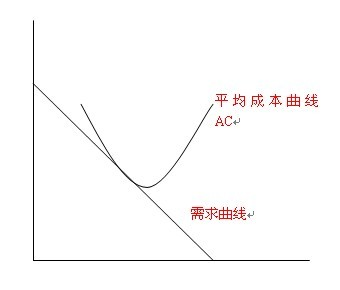 41、商业银行通过吸收活期存款、发放贷款，从而增加银行的资金来源、扩大社会货币供应量。这句话主要体现了商业银行的（    ）。〇A.信用中介的职能〇B.金融服务的职能〇C.信用创造的职能〇D.调节经济的职能答案：C。解析：信用创造是银行的特殊职能，即银行通过在其日常业务活动中发行银行券和支票等信用工具，以及借助于支票流通，银行可以超出自有资本和吸收的资金总额而扩大信用时所发挥的一种职能。42、下列不属于附属资本的是（    ）。〇A.优先股〇B.普通准备金〇C.非公开储备〇D.权益资本答案：D。解析：《商业银行资本充足率管理办法》（2007年修订）第十二条规定：商业银行资本包括核心资本和附属资本。核心资本包括实收资本或普通股、资本公积、盈余公积、未分配利润和少数股权。附属资本包括重估储备、一般准备、优先股、可转换债券、混合资本债券和长期次级债务。43、由出租人（租赁公司或商业银行）本身拿出部分资金，然后加上贷款人提供的资金，以便购买承租人所欲使用的资产，并交由承租人使用；而承租人使用租赁资产后，应定期支付租赁费用。这种租赁方式是（    ）。〇A.委托融资租赁〇B.融资转租赁〇C.委托购买融资租赁〇D.杠杆融资租赁答案：B。解析：融资租赁，是介于承租人、出租人及贷款人间的三边协定；是由出租人(租赁公司或商业银行)本身拿出部分资金，然后加上贷款人提供的资金，以便购买承租人所欲使用的资产，并交由承租人使用；而承租人使用租赁资产后，应定期支付租赁费用。通常出租人仅提供其中20%~40%的资金，贷款人则提供60%~80%的资金。杠杆融资租赁是融资租赁的一种特殊方式，又称平衡租赁或减租租赁，即由贸易方政府向设备出租者提供减税及信贷刺激，而使租赁公司以较优惠条件进行设备出租的一种方式。它是目前较为广泛采用的一种国际租赁方式，是一种利用财务杠杆原理组成的租赁形式。44、下列不属于商业银行表外业务的是（    ）。〇A.跟单信用证〇B.贷款承诺〇C.发行金融债券〇D.证券代理、证券包销和分销答案：C。解析：表外业务是商业银行从事的不列入资产负债表内但能影响银行当期损益的经营活动。狭义表外业务主要有：1、担保类业务，包括担保（保函）、备用信用证、跟单信用证、承兑等。2、承诺业务，是指商业银行在未来某一日期按照事先约定的条件向客户提供约定的信用业务，包括贷款承诺等。3、金融衍生交易类业务，是指商业银行为满足客户保值或自身头寸管理等需要而进行的货币（包括外汇）和利率的远期、掉期、期权等衍生交易业务。广义的表外业务则除了包括狭义的表外业务，还包括结算、代理、咨询等无风险的经营活动。45、关于商业银行资本金说法错误的是（    ）。〇A.资本金的关键功能是吸收非预期损失，保证银行稳健运行〇B.商业银行的资本金不包括存入中央银行的存款准备金〇C.充足的资本金可以增强公众信心，吸收更多的存款〇D.呆账准备金、坏账准备金也属于银行的资本金答案：B。解析：商业银行资本金就是指银行投资者为了正常的经营活动及获取利润而投入的货币资金和保留在银行的利润。1993年以前，我国银行资本金主要由国家财政拨款、银行积累资金和待分配盈余等三个途径形成。1993年以后，根据新的财务制度对商业银行资本金的规定：各方投资者投入商业银行的资本金以及由这些资金增值等原因形成的资本公积、盈余公积和利润分配形成商业银行的所有者权益，代表着投资者在商业银行的权益，供商业银行在存续期内长期使用。商业银行可以采用吸收现金、实物、无形资产或发行股票等方式筹集资本金，并按有关规定入帐。46、在成本加成定价法下，贷款利率是筹集资金的边际利息成本、经营成本、预计补偿违约风险的边际成本和（    ）之和。〇A.基准利率〇B.银行目标利润水平〇C.借款者的违约风险溢价〇D.无风险利率答案：B。解析：所谓成本加成方法，是指任何一笔贷款的利率都应包括以下四部分：银行筹集可放贷资金的成本、银行的非资金性经营成本、贷款的风险溢价和预期利润水平。基本公式可以表述为贷款利率=资金成本+经营成本+风险成本+预期收益47、下列关于商业银行叙述错误的是（    ）。〇A.商业银行是以追求最大利润为目标〇B.历史上第一家资本主义股份制的商业银行是意大利银行〇C.现代商业银行是资本主义生产方式的产物〇D.商业银行的经营对象是金融资产和金融负债答案：B。解析：历史上第一家资本主义股份制的商业银行是英格兰银行48、下列关于商业银行基础头寸说法错误的是（    ）。〇A.基础头寸是中央银行的存款准备金和业务库存现金〇B.基础头寸是指商业银行随时可用的资金量〇C.基础头寸是商业银行资金清算最后的支付手段〇D.基础头寸和可用头寸的区别在于可用头寸是一种现实的但预期会减少的可用资金答案：D。解析：基础头寸指的是商业银行随时可用的资金量，是商业银行资金清算的最后支付手段。它由商业银行现金资产构成，包括商业银行在中央银行的超额准备金存款和业务库存现金。可用头寸中应调出清出的资金在尚未实际发生之前，是一种现实的但预期会减少的可用资金，而可用头寸中应调入清人的资金在实际未发生之前，是一种非现实、但预期可用的资金。上述应调入调出、清入清出资金的实际发生，会使可用资金的数量发生增、减，最终才形成商业银行实际可运用资金。49、“〇CAMELS评级体系”一种国际通行的商业银行主管部门评判银行运营质量的评级体系，其“L”是指（    ）。〇A.资本充足率〇B.资产质量〇C.盈利性〇D.流动性答案：D。解析：CAMELS Rating System CAMELS评级制度，国际通用银行评级制度，银行监察机构根据六个因素评定金融机构的登记。CAMELS代表六个评级因素，包括资本充足 (capital adequacy)、资产质量 (asset quality)、管理质量 (management quality)、盈利(earnings)、流动资金(liquidity)、对市场风险的敏感度(sensitivity to market risk)。50、下列关于“道义劝告”的描述错误的是（    ）。〇A.道义劝告能控制信用的总量〇B.道义劝告能调整信用的构成〇C.道义劝告不具有强制性〇D.道义劝告决定银行的贷款投资方向答案：D。解析：道义劝告，是指中央银行运用自己在金融体系中的特殊地位和威望，通过对银行及其他金融机构的劝告（常以书面通告，指示，或口头通知，甚至与金融机构的负责人面谈等形式向商业银行通报经济形势），影响其贷款和贷款方向，以达到控制信用的目的。道义劝告既能控制信用的总量，也能调整信用的构成，在质和量的方面均起作用。中央银行的道义劝告不具有强制性，而是将货币政策的意向与金融状况向商业银行和其他金融机构提出，使其能自动地根据中央银行的政策意向采取相应措施。51、由于政府债券的信用好、竞争力强，所以许多国家政府债券的二级市场十分发达，一般情况下不仅允许在证券交易所上市，还允许场外市场买卖，上述描述最能体现政府债券的（    ）。〇A.安全性高〇B.流通性高〇C.收益稳定〇D.免税待遇答案：B。52、商业银行对不同的资金来源区别对待、分别处理，然后，对资金来源和运用的项目进行分类，再根据每项资金来源自身流动性大小和对流动性的要求，将它们分别按不同比重分配到不同的资产形式中去。这种资产管理方法是（    ）。〇A.线性规划法〇B.资金总库法〇C.储备头寸管理法〇D.资金分配法答案：D。解析：资产分配法基本内容：指商业银行在选择资产种类时首先直接考虑负债结构的特点，包括各负债项目的法定准备金和周转速度等因素，然后据以对资金来源进行分类和划分，并确定相应的资金分配方向。操作程序：首先对不同的资金来源区别对待、分别处理，然后对资金来源和运用的项目进行分类，在按每一资金来源自身流动性大小和对流动性的要求，将它们分别按不同的比重分配到不同的资产形式中。53、下列关于同业拆借的叙述正确的是（    ）。〇A.银行同业拆借利率的期限最长可达半年〇B.短期拆借市场的利率和拆借期限固定〇C.同业拆借不改变资金的所有权〇D.同业拆借不需要抵押品答案：C。解析：同业拆借最常可达一年；同业拆借利率是以中央银行再贷款利率和再贴现率为基准，再根据社会资金的松紧程度和供求关系由拆借双方自由议定的；对拆入方来说，拆入资金只是拥有一定期限内的资金使用权，并不拥有长期使用的权利，也不改变资金的所有权。日拆一般无抵押品，单凭银行间的信誉。期限较长的拆借常以信用度较高的金融工具为抵押品。54、风险自留是指商业银行自行设立基金、自行承担风险随时发生的财务后果，对该做法叙述错误的是（    ）。〇A.风险自留是积极的风险控制手段〇B.风险自留可以将风险损失费用化〇C.所有的风险自留都是主动地〇D.风险自留应优先考虑其他风险控制措施答案：C。解析：自留风险是指对风险的自我承担。，即企业或单位自我承受风险损害后果的方法。自留风险是一种非常重要的财务型风险管理技术。自留风险有主动自留和被动自留之分。自留风险的成本低，方便有效，可减少潜在损失，节省费用。但自留风险有时会因风险单位数量的限制或自我承受能力的限制，而无法实现其处理风险的效果，导致财务安排上的困难而失去作用。55、具有货币支付手段和流通手段的职能，而且还具有较强的派生能力的存款是指（    ）。〇A.活期存款〇B.定期存款〇C.通知存款〇D.财政存款答案：A。解析：派生存款产生的过程，就是商业银行吸收存款、发放贷款，最终使用者又将其存入银行，形成新的存款额，最终导致银行体系存款总量增加的过程。二、多选题1、限制价格，是政府为限制某些生活必需品的价格上涨，而对这些产品所规定的最高价格，限制价格一般低于均衡价格。下列关于限制价格说法正确的是（    ）。〇A.限制价格是政府为保护消费者利益而制定的最高限价〇B.在中国，限制价格还包括最低价格，即“地板价格”〇C.限制价格政策对经济生产和需求有刺激作用〇D.限制价格可能会导致黑市交易答案：AD。解析：限制价格，是政府为限制某些生活必需品的价格上涨，而对这些产品所规定的最高价格，限制价格一般低于均衡价格，是政府为保护消费者利益而制定的最高限价。而在中国，限制价格还包括最低价格 即“地板价格”。但这种政策会引起严重的不利后果。1、价格水平低不利于刺激生产，从而使产品长期存在短缺现象；2、价格水平低不利于抑制需求，从而会在资源缺乏的同时又造成严重的浪费；3、限制价格之下所实行的配给制会引起社会风尚败坏，会产生黑市交易，会出现“走后门”现象；4、此外,生产者也可能粗制滥造,降低产品质量,形成变相涨价。2、下面哪种产品的市场类型属于寡头垄断？（    ）〇A.大米〇B.钢铁〇C.汽车〇D.家电答案：BC。解析：在现实经济中，寡头垄断常见于重工业部门，如汽车，钢铁，造船，石油化工，有色冶金，飞机制造，航空运输等部门。3、市场由以下哪些要素构成？（    ）〇A.市场主体〇B.市场客体〇C.市场媒介〇D.市场竞争答案：ABCD。解析：市场机制是一个有机的整体,它的构成要素主要有市场价格机制、供求机制、竞争机制和风险机制等构成。4、微观经济学试图要解决以下哪些问题？（    ）〇A.生产什么〇B.生产多少〇C.如何生产〇D.为谁生产答案：ACD。解析：微观经济学中，每一市场上的卖者和买者（供给和需求）相匹配的过程中，市场经济同时解决了生产什么、如何生产和为谁生产这三个问题。5、垄断市场是生产者主导或控制了该类产品格局的一类情形。如果要形成寡头垄断市场，必须具备的条件是（    ）。〇A.市场上有生产者和消费者都很多〇B.行业中厂商生产的产品可以是有差别的，也可以是无差别的〇C.其它厂商进入市场障碍较小〇D.进入市场存在比较大的障碍答案：BD。解析：寡头垄断市场特点：1．厂商极少。2．相互依存。3．产品同质或异质。4．进出不易。6、商业银行负债业务是商业银行通过对外负债方式筹措日常工作所需资金的活动。下列关于商业银行负债业务的说法中，不正确的是（    ）。〇A.负债业务是商业银行资产业务和中间业务的基础，主要由自有资本、存款和借款构成〇B.商业银行与中央银行进行的再贴现业务不属于负债业务〇C.商业银行的股本金、储备资金以及全部利润都属于商业银行的负债业务〇D.代理行的同业存款负债、金融债券负债、大额可转让定期存单负债、买卖有价证券、占用客户资金、境外负债等也都构成了商业银行的负债业务答案：BC。解析：负债业务是商业银行通过对外负债方式筹措日常工作所需资金的活动，是商业银行资产业务和中间业务的基础，主要由自有资本、存款和借款构成，其中存款和借款属于吸收的外来资金，另外联行存款、同业存款、借入或拆入款项或发行债券等，也构成银行的负债。7、货币政策操作指标是中央银行通过货币政策工具操作能够有效准确实现的政策变量，下列选项中，居于货币政策操作指标的是（    ）。〇A.基础货币数量〇B.同业拆借市场利率〇C.票据市场贴现率〇D.市场化利率答案：ABCD。解析：货币政策操作指标是中央银行通过货币政策工具操作能够有效准确实现的政策变量，如准备金、基础货币、中央银行利率、同业拆借市场利率、回购协议市场利率、票据市场贴现率等。8、表外业务是指商业银行从事的不列入资产负债表，但能影响银行当期损益的经营活动，下列选项中属于商业银行表外业务的是（    ）。〇A.贷款承诺〇B.金融期货与金融期权〇C.远期与互换〇D.开立备用信用证答案：ABCD。解析：狭义表外业务：1.担保类业务，包括担保（保函）、备用信用证、跟单信用证、承兑等。2.承诺业务，包括贷款承诺等。3.金融衍生交易类业务，是指商业银行为满足客户保值或自身头寸管理等需要而进行的货币（包括外汇）和利率的远期、掉期、期权等衍生交易业务。9、下列属于中国银行业协会会员单位的是（    ）。〇A.政策性银行〇B.金融租赁公司〇C.国有商业银行〇D.货币经纪公司答案：ABCD。解析： 截止2016年4月，中国银行业协会共有585家会员单位和4家观察员单位。会员单位包括政策性银行、国有商业银行、股份制商业银行、城市商业银行、资产管理公司、中央国债登记结算有限责任公司、中国邮政储蓄银行、农村商业银行、农村合作银行、农村信用社联合社、外资银行、村镇银行、各省(自治区、直辖市、计划单列市)银行业协会、金融租赁公司、货币经纪公司、汽车金融公司等。观察员单位为中国银联股份有限公司、农信银资金清算中心、山东省城市商业银行合作联盟有限公司、城市商业银行资金清算中心。10、我国外帀存款业务的币种包括（    ）。〇A.港币〇B.俄罗斯卢布〇C.瑞士法郎〇D.印度卢比答案AC。解析：我国现有外汇存款币种有：美元、欧元、日元、港元、英镑、澳大利亚元、加拿大元、瑞士法郎、新加坡元。11、下列说法中，正确的是（    ）。〇A.电力设施受国家保护〇B.欠发达地区可以使用国家明令淘汰的电力设备和技术发展当地电力事业〇C.供电企业在收取电费时，可以代收其他费用〇D.盗窃电能的行为需受到追缴电费和罚款的处罚，严重的可构成犯罪答案：AD。解析：电力建设项目使用国家明令淘汰的电力设备和技术的，由电力管理部 门责令停止使用没收国家明令淘汰的电力设备；禁止任何单位和个人在电费中加收其他费用；盗窃电力设施或者以其他方法破坏电力设施，危害公共安全的，依照《刑法》第一百零九条或者第一百一十条的规定追究刑事责任。12、订立合同有多种形式，下列订立合同时采用正确的形式是（    ）。〇A.甲在菜市场购买100斤芹菜，与菜贩口头约定2元/斤〇B.乙在地铁自动售货机中买了一瓶饮料〇C.丙将公司的合同以电子邮件的形式发给对方〇D.丁将房屋出租给某房客有两年了，第三年双方口头约定未来两年的租期。答案：ACD。解析：订立合同形式：第一，口头形式。当事人口头协商达成协议。第二，书面形式。书面形式是指合同书、信件以及数据电文(包括电报、电传、传真、电子数据交换和电子邮件)等可以有形地表现所载内容的形式。第三，公证形式。合同公证指当事人约定或者依照法律规定，由国家公证机关对合同内容加以审查公证。第四，批准形式。有些合同须经国家有关主管机关审查批准。第五，登记形式。当事人约定或依照法律规定，将合同提交国家登记主管机关登记。13、“远亲不如近邻”。下列属于相邻关系的是（    ）。〇A.相邻公共空间的使用〇B.相邻用水、排水关系〇C.相邻防危关系〇D.相邻通风、采光关系答案：ABCD。解析：相邻关系，是指两个或两个以上相互毗邻的不动产的所有人或使用人，在行使不动产的所有权或使用权时，因相邻各方应当给予便利和接受限制而发生的权利义务关系。“不动产的相邻各方 ，应当按照有利生产、方便生活、团结互助、公平合理的精神，正确处理截水、排水、通行、通风、采光等方面的相邻关系，给邻方造成妨碍或损失的，应当停止侵害，排除妨碍，赔偿损失。”14、市场营销计划书中，应包括（    ）。〇A.摘要〇B.当前市场营销状况〇C.目标战略〇D.企业行动方案答案：ABCD。解析：通常包含的内容是：①提要；②背景与现状；③分析；④目标；⑤战略；⑥战术；⑦损益预测；⑧控制。15、根据产品促销手段的出发点与作用的不同，可分为推式策略和拉式策略。下列选项中适合使用拉式策略的有（    ）。〇A.产品的使用、维修、保养方法需要进行示范〇B.产品具有很高的单位价值，如特殊品，选购品等〇C.市场广大，产品多属便利品〇D.产品具有独特性能，与其他产品的区别显而易见答案：CD。解析：拉式策略，采取间接方式，这种策略适用于：（1）市场广大，产品多属便利品。（2）商品信息必须以最快速度告知广大消费者。（3）对产品的初始需求已呈现出有利的趋势，市场需求日渐上升。（4）产品具有独特性能，与其他产品的区别显而易见。（5）能引起消费者某种特殊情感的产品。（6）有充分资金用于广告。推式策略，即以直接方式，该策略适用于以下几种情况：（1）企业经营规模小，或无足够资金用以执行完善的广告计划。（2）市场较集中，分销渠道短，销售队伍大。（3）产品具有很高的单位价值，如特殊品，选购品等。（4）产品的使用、维修、保养方法需要进行示范。